		BURBANK POLICE DEPARTMENT					200 North Third Street, Burbank, CA 91502			Community Bulletin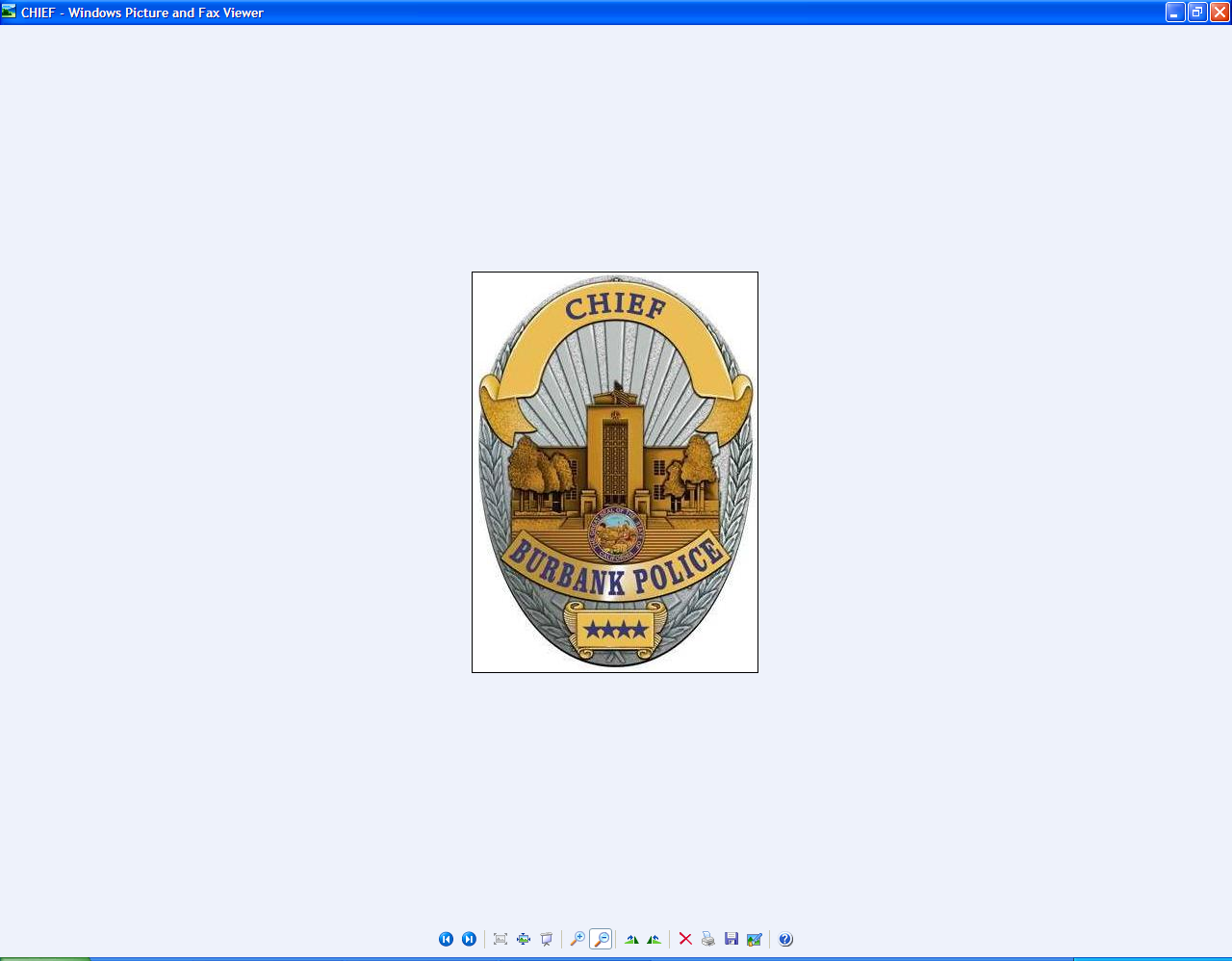 DATE:  September 19, 2013Questions regarding this statement may be directed toSergeant Darin Ryburn, @ 818-238-324024-Hour: 818-238-3000	  	                      Press Information Office: 818-238-3240                              Detective Bureau:  818-238-3210TWITTER@BURBANKPD                                         burbankpd.org                           facebook.com/BurbankPDLACRIMESTOPPERS.ORG 			       Crime Stoppers: 800-222-TIPS (8477)                                     WWW.NIXLE.COM                         